Сумська міська радаVІІ СКЛИКАННЯ               СЕСІЯРІШЕННЯвід                  2019 року №              -МРм. СумиРозглянувши звернення юридичної особи, надані документи, відповідно до протоколу засідання постійної комісії з питань архітектури, містобудування, регулювання земельних відносин, природокористування та екології Сумської міської ради від 17.10.2019 № 172, статей 12, 83, 92, 122, 123, пункту «в» частини першої статті 141 Земельного кодексу України, керуючись пунктом 34 частини першої статті 26 Закону України «Про місцеве самоврядування в Україні», Сумська міська рада  ВИРІШИЛА:1. Припинити обласному комунальному закладу охорони здоров’я Сумська обласна дитяча клінічна стоматологічна поліклініка право постійного користування земельною ділянкою за адресою: м. Суми, вул. Герасима Кондратьєва, 179, кадастровий номер 5910136300:12:005:0005, площа 0,7728 га, що перебуває в постійному користуванні для розміщення поліклініки на підставі державного акта на право постійного користування землею від 05.12.2002 серія II-СМ № 000151, зареєстрованого в Книзі записів державних актів на право постійного користування землею за № 259. Категорія та цільове призначення земельної ділянки: землі житлової та громадської забудови для будівництва та обслуговування будівель закладів охорони здоров'я та соціальної допомоги.2. Надати обласному комунальному закладу «Сумська обласна клінічна стоматологічна поліклініка» земельну ділянку за адресою: м. Суми,                       вул. Герасима Кондратьєва, 179, кадастровий номер 5910136300:12:005:0005, площа 0,7728 га в постійне користування. Категорія та цільове призначення земельної ділянки: землі житлової та громадської забудови для будівництва та обслуговування будівель закладів охорони здоров'я та соціальної допомоги.Сумський міський голова					                      О.М. ЛисенкоВиконавець: Клименко Ю.М.Ініціатор розгляду питання –– постійна комісія з питань архітектури, містобудування, регулювання земельних відносин, природокористування та екології Сумської міської ради Проект рішення підготовлено департаментом забезпечення ресурсних платежів Сумської міської радиДоповідач – департамент забезпечення ресурсних платежів Сумської міської ради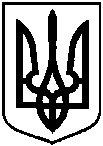 Проектоприлюднено «__»_________2019 р.Про припинення та надання в постійне користування земельної ділянки обласному комунальному закладу «Сумська обласна клінічна стоматологічна поліклініка» за адресою: м. Суми, вул. Герасима Кондратьєва, 179